Муниципальное бюджетное общеобразовательное учреждение«Средняя общеобразовательная школа №3» аула ДжерокайШовгеновского района Республики Адыгея385461 а.Джерокайул.Краснооктябрьская 45бskola3- gerokai@yandex.ru.Приказот 07.07.2022г.                                                                       №105/а«Об утверждении договоров сетевого взаимодействия»В связи с новым 2022-2023 учебным годом, на основании решения педагогического совета 07.07.202г., протокол №12.Приказываю:1.Утвердить перечень договоров сетевого взаимодействия с организациями образования и культуры Шовгеновского района на 2022-2023 учебный год: 1.1 Джерокайский сельский дом культуры.1.2 Свободненский сельский дом культуры.2.Контроль за исполнением данного приказа возложить на заместителя директора по УВР Атажахову С.К.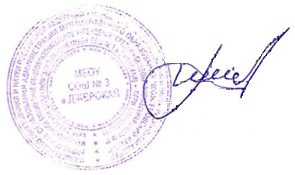           Директор                                               Паков М.М.С приказом ознакомлена:                                         С.К.Атажахова 